[Название буклета]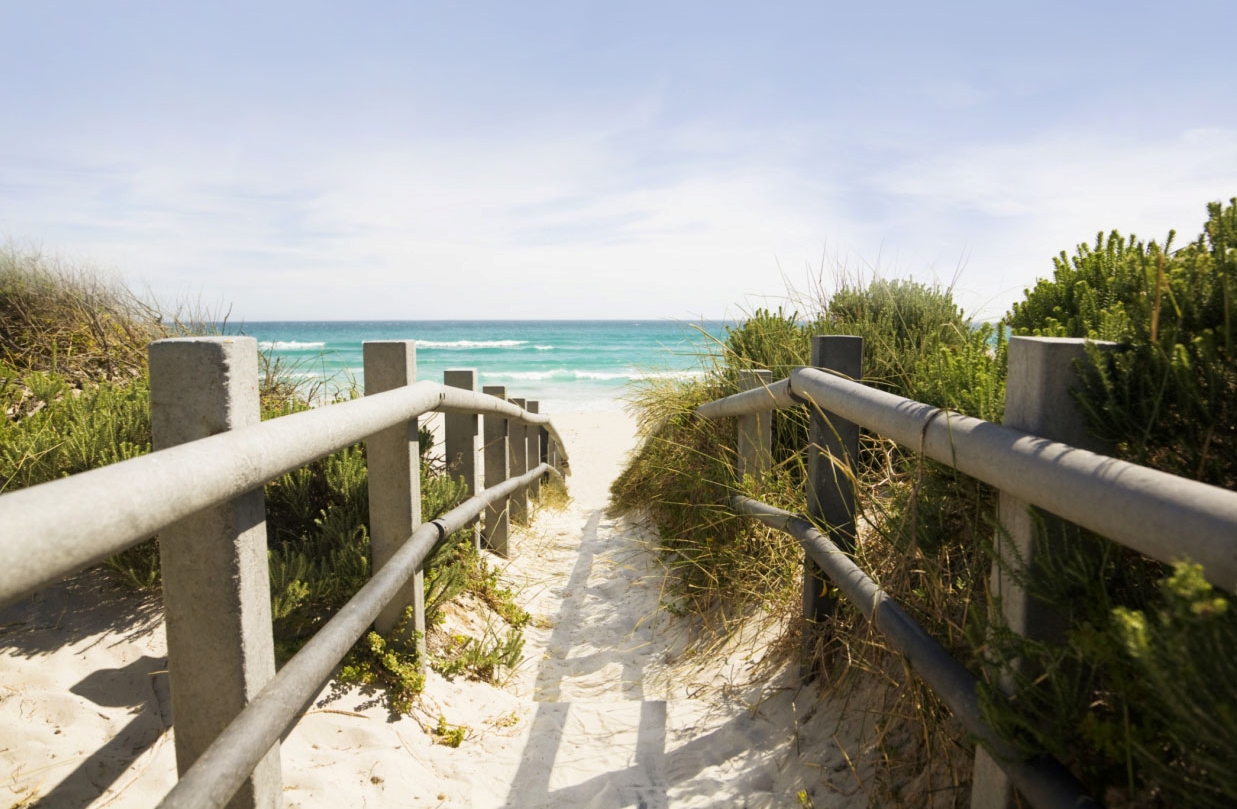 [Сообщите здесь об отличном предложении!][Название компании][Добавьте сюда ключевую фразу или другой завершающий текст.]  |  [Электронная почта]  |  
[Веб-сайт]  |  [Телефон][Этот буклет очень легко сделать индивидуальным. Чтобы заменить замещающий текст, выделите его и начните печатать. Не выделяйте вместе с текстом пробелы слева и справа от него.][Цена]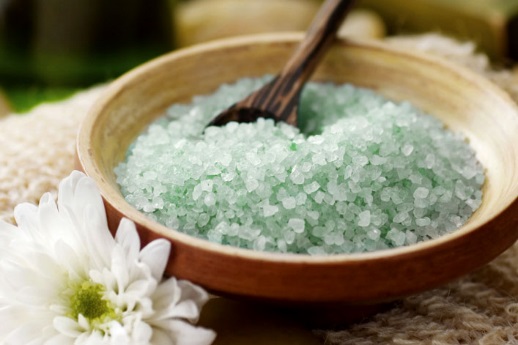 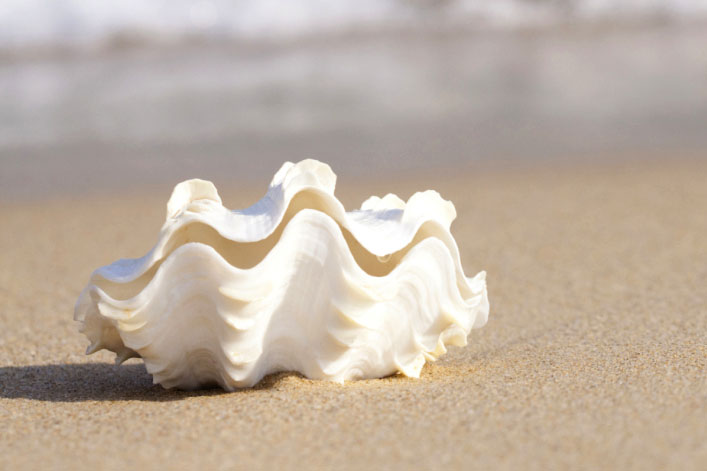 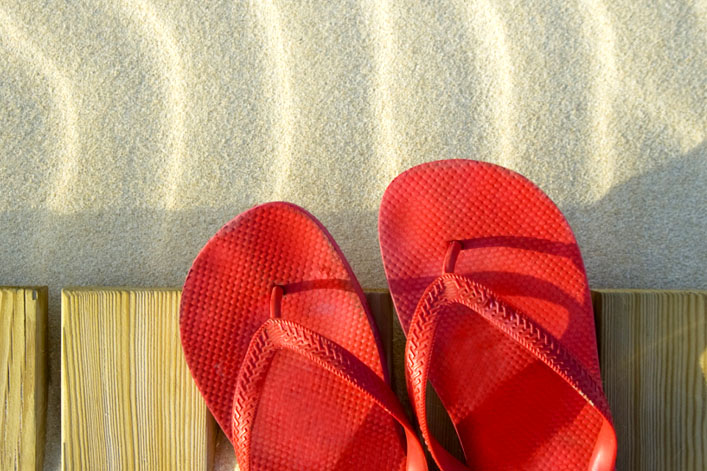 [Замена изображений][Чтобы заменить фотографию, просто удалите ее, а затем на вкладке «Вставка» нажмите кнопку «Рисунки».][Настройка фотографий][Чтобы ваши изображения хорошо вписывались в этот макет, они должны иметь схожие размеры. Щелкните фотографию правой кнопкой мыши, чтобы воспользоваться командами «Увеличить» и «Уменьшить».][Воплощение вашего стиля][Выделите фотографию, а затем на вкладке «Формат» в разделе «Работа с рисунками» выберите стиль или задайте размер изображения.]